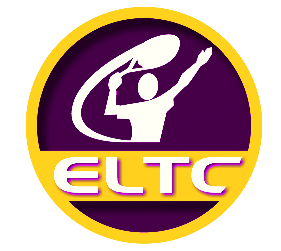 GDPR Privacy Policy for MembersFor the purposes of the General Data Protection Regulation ("GDPR") and UK data protection laws, the controller is Enderby Lawn tennis Club “ELTC” (the “Venue”) of Mill Lane, Enderby, Leicester, LE19 4LX.  About this documentThis privacy policy sets out the way we process your personal data and we’ve created this privacy policy to make sure you are aware of how we use your data as a member of our tennis venue. How we collect your informationWe may collect your personal data in a few limited ways, namely:Directly from you, when you fill in an application for membership, when you make enquiries on our website, when you provide information via the Venue’s club management software or court booking system, or when you interact with us during your time as a member in various other ways (for example, where you enter a competition, renew your membership, sign up for a course or lessons);From someone else who has applied for membership on your behalf (for example a family member or your tennis coach who has provided us with your contact details for that purpose);From the LTA (for example, where the LTA passes on your details to us in connection with a complaint or query you have raised about our Venue).The types of information we collectWe may collect the following types of personal data about you:Contact and communications information, including your contact details (including email address(es), telephone numbers and postal address(es) and records of communications and interactions we have had with you);Financial information, including Direct Debit details; Certain other information which you volunteer when making use of your membership benefits (for example, when making court bookings or making use of other Venue facilities).We may also collect data about your health or medical conditions, where you have volunteered this, for example so that we can cater for you when you attend a Venue social event or a course/camp.How we use personal dataPersonal data provided to us will be used for the purposes set out at the time of collection and, where relevant, in accordance with any preferences you express.More generally, we will use your personal data for the following purposes:Administration of your Venue membership, including:informing you about court / facilities opening hours;taking payment of membership fees;Share data with committee members to provide information about club activities, membership renewalsPublishing of league and tournament resultsFulfilment of orders for goods and services, including court bookings;Administration of the Wimbledon ballot;where this is necessary for the performance of a contract (including any written terms and conditions relating to your membership) with you;Research and statistical analysis about who is playing tennis in our Venue;Communication about our Venue activities that we think may be of interest to you such as ELTC news via email and sending you details of ELTC events (sporting and social);Storing your details on the software platform we use for our online Venue member management database / court booking system (“ClubSpark”). Please note that your own use of the software or system is subject to the Terms and Conditions and Privacy Policy published on that site;where this is necessary for our legitimate interests (for example in increasing use of our Venue’s facilities and participation in the game generally);Promoting our Venue and promoting goods and services of third parties (for example, equipment suppliers, operators of coaching courses, and organisers of tennis events) where we think this will be of interest to you;where this is necessary for our legitimate interests (or the legitimate interests of a third party), and/or where we have your consent, as applicable.Training and competition entry purposes;Share data with ELTC club coaches or officials to administer team training sessions and club tournamentsShare data with ELTC team captains to enter local leagues and eventsShare data with LTA leagues, LTA county associations and other competition providers for events you have agreed to enterFunding and reporting purposes;Anonymised data shared with a funding partner as condition of grant funding e.g. Local Authority, LTA, British Tennis, Sport England, National Lottery Sports Funding, etc.Anonymised data to monitor club trendsYour personal data will not be shared with any other third party without your explicit consent. Our current policy is not share any personal data with third parties other than outlined in the purposes above which are directly related to your membership and participation in tennis events, so we have therefore not collected consent to share personal data from the wider membership.Your marketing preferencesWe will always respect your wishes in respect of what type of communications you want to receive from us and how you want to receive them. There are some communications, however, that we need to send you regardless of your marketing preferences in order for us to fulfil our contractual obligations to you as a member of our Venue. Examples of these essential service communications are:Records of transactions, such as payment receipts or Direct Debit confirmations (as applicable).Membership related mailings such as your membership renewal reminder, notices of formal meetings and information about venue closures and holiday opening hours.You are in control of how we communicate with you. You can update your choices and/or your contact details by contacting us at:Telephone: Club Secretary Rob Dakin 07484 781 242Email: enderbytennis@gmail.com Post: Enderby Lawn Tennis Club, Mill Lane, Enderby, Leicester, LE19 4LXSharing your information with othersWe do not sell or share your personal data for other organisations to use other than as set out below.Personal data collected and processed by us may be shared with the following third parties, where necessary:Our committee members, for the purposes of administering your membership and giving you access to the membership benefits to which you are entitled.Our coachesThe club has third party arrangements with four organisations for management purposes. These are Clubspark, who operate the court booking system, Mailchimp, who operate the system for alerting members of new website posts, Create, who host the club website and WhatsApp who host club tournament communications.Clubspark is an LTA accredited system that relies on a selection of British Tennis membership information such as name, gender and email address.  Members can withdraw from the court booking system at any time by notifying the Club Secretary.Mailchimp is a commercial App that relies on data input by the Club Secretary – name and email address. Members have the opportunity to unsubscribe from the App every time that they receive an email alert.Create is a commercial web hosting organisation that provides a platform for the club’s website. No membership information is uploaded to the website.  Contact information for club officials such as committee members and Team Captains is displayed on the website with the explicit permission of those individuals.WhatsApp is a commercial App that relies on data input by the tournament organizer – name and phone number.How long your information is keptWe keep your personal data only for as long as necessary for each purpose we use it. For most membership data, this means we retain it for so long as you have a valid Venue membership and for a period of up to six years after your last interaction with us (for accounting and record-keeping purposes). Your rightsUnder certain circumstances, by law you have the right to:Request access to your personal data (commonly known as a "data subject access request"). This enables you to receive a copy of the personal data we hold about you and to check that we are lawfully processing it.Request correction of the personal data that we hold about you. This enables you to have any incomplete or inaccurate information we hold about you corrected.Request erasure of your personal data. This enables you to ask us to delete or remove personal data where there is no good reason for us continuing to process it. You also have the right to ask us to delete or remove your personal data where you have exercised your right to object to processing (see below).Object to processing of your personal data where we are relying on a legitimate interest (or those of a third party) and there is something about your particular situation which makes you want to object to processing on this ground. You also have the right to object where we are processing your personal data for direct marketing purposes. Request the restriction of processing of your personal data. This enables you to ask us to suspend the processing of personal data about you, for example if you want us to establish its accuracy or the reason for processing it.  You can also withdraw your consent, where this is the basis for our processing your data (without affecting the lawfulness of our previous processing based on consent).Request the transfer of your personal data to another party.Please note that the above rights are not absolute, and we may be entitled to refuse requests where exceptions apply.Contact and complaintsIf you have any queries about this privacy policy or how we process your personal data, or if you wish to exercise any of your legal rights, you may contact the Club Secretary Rob Dakin:by email: enderbytennis@gmail.com;by telephone: 07484 781 242;or by post: Enderby Lawn Tennis Club, Mill Lane, Enderby, Leicester, LE19 4LX.
If you are not satisfied with how we are processing your personal data, you can make a complaint to the Information Commissioner. You can find out more about your rights under applicable data protection laws from the Information Commissioner’s Office website: www.ico.org.uk. 